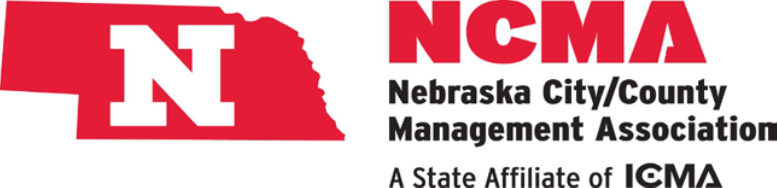 2023 NCMA Annual Summer Conference  Papillion Landing – Papillion Nebraska                     June 28 – 30, 2023Sponsorship RegistrationSponsor Business: ______________________________Address:  _____________________________________City:  ___________________  State:  _____ Zip: ______Contact Person:  _______________________________Cell Phone # ___________________________________E-mail:  _______________________________________Booth Space Requested: (circle)          Yes  /  No Additional Business Reps (if applicable- Level #3 or #4)Name(s) _________________   ___________________Level of Sponsorship: (check level of sponsorship) Level #1		Level #2Level #3Level #4 – Keynote SpeakerPlease make Checks payable to NCMA.  Send to registration form and check to the attention of: NCMA1335 L. Street Lincoln, NE 68508 For more information, please contact:  Amber Powers, NCMA President-Elect, City Administrator City of Papillion;  apowers@papillion.org or 402-597-2032 (office).  